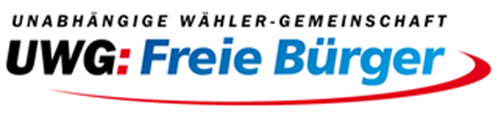 Wenn du voran kommen willst,
dann musst du den sicheren Hafen der Bequemlichkeit, der Geborgenheit, der scheinbaren Ruhe verlassen. Wag dich hinaus, stell dich dem Wind mach die Leinen los, bestimme den Kurs, richte die Segel aus und trau dich. Nur wer losfährt, wird ankommen
                                                                                                                                        Andrea SchwarzLiebe Freundinnen und Freunde,zum Neujahrsempfang der UWG: Freie Bürger möchten wir Sie/Euch am 18. Januar 2019, 19 Uhr, in das Gemeindezentrum St. Maria Magdalena (maGma) in Wattenscheid Höntrop, Vincenzstr. 5, einladen.Wir freuen uns, gemeinsam mit Ihnen/Euch und Ihrem/Eurem Ehepartner/In bzw. Partner/In (auch Nichtmitglieder) bei einem Glas Sekt auf ein gutes neues Jahr anzustoßen. Auch wollen wir mit dem geselligen Umtrunk das bald anstehende Jubiläum einläuten: die Gründung der UWG vor fünfzig Jahren.An diesem Abend nehmen wir uns die Zeit, in entspannter und familiärer Atmosphäre und ohne Tagesordnung das Gespräch miteinander zu führen, Erfahrungen untereinander auszutauschen und gemeinsam Ideen zu entwickeln. Vor allem aber soll der private Austausch an diesem Abend nicht zu kurz kommen.Fürs leibliche Wohl wird gesorgt.Über Ihre und Eure Teilnahme freuen wir uns!Tim Pohlmann & Hans–Josef Winkler                                                                                     Vorsitzende der Wähler-GemeinschaftWenn Sie teilnehmen wollen, bitten wir bis zum 11. Januar 2019 um Antwort.UWG Ratsfraktion, Holger Happe, 0234-9101983 oder Andreas Friedewald, 0234-910-2821 E-Mail: HHappe@bochum.de, AFriedewald@bochum.deDie Geschäftsstelle der Ratsfraktion ist vom 23.12.18 bis 02.01.19 nicht besetzt.